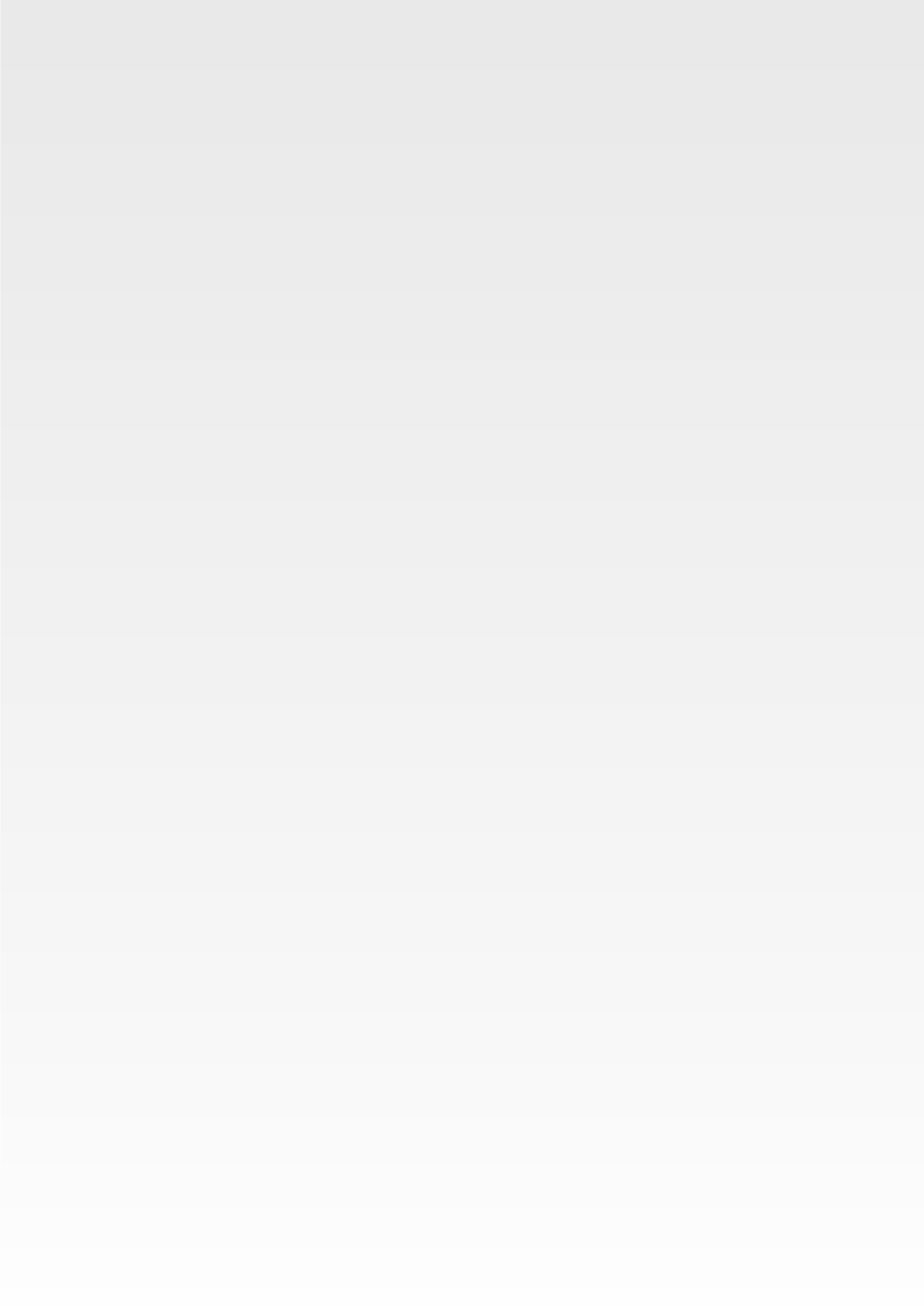 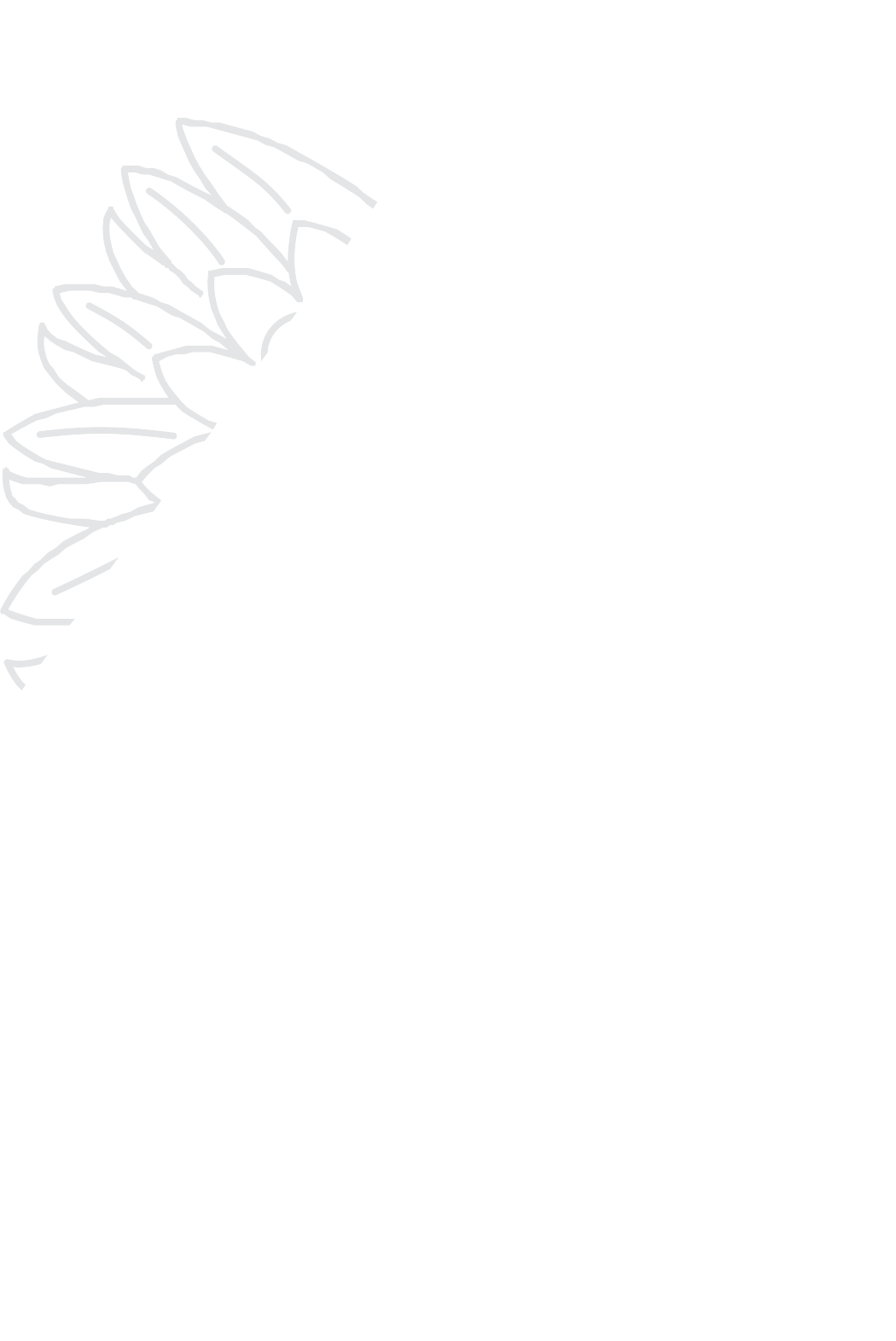 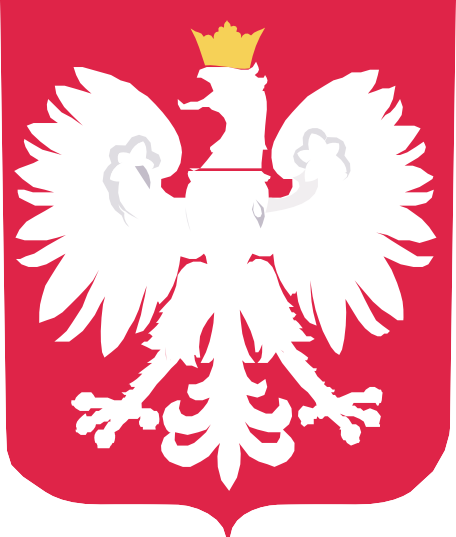 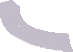 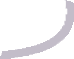 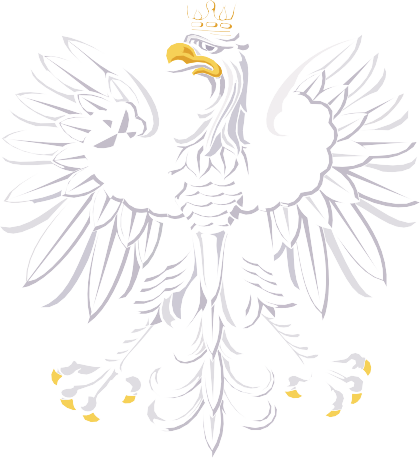 DOFINANSOWANOZE ŚRODKÓWBUDŻETU PAŃSTWAProgram „ASYSTENT RODZINY W 2023 ROKU” DOFINANSOWANIE10 257,61 zł